My Daily Routine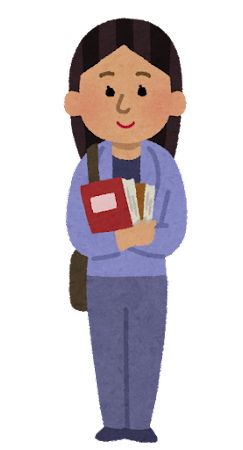 A: Hello. What’s your name?	       		B: Hello, I’m _____________. And you?A: Nice to meet you. Where are you from?	B: I’m from _________. How about you?A: I’m from __________.A: What time do you ~~?			B: I ~~ at ________am/pm.My Daily Routine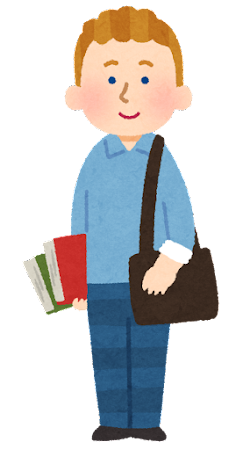 A: Hello. What’s your name?	       		B: Hello, I’m _____________. And you?A: Nice to meet you. Where are you from?	B: I’m from _________. How about you?A: I’m from __________.A: What time do you ~~?			B: I ~~ at ________am/pm.My Daily Routine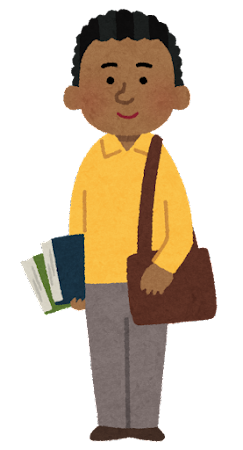 A: Hello. What’s your name?	       		B: Hello, I’m _____________. And you?A: Nice to meet you. Where are you from?	B: I’m from _________. How about you?A: I’m from __________.A: What time do you ~~?			B: I ~~ at ________am/pm.My Daily Routine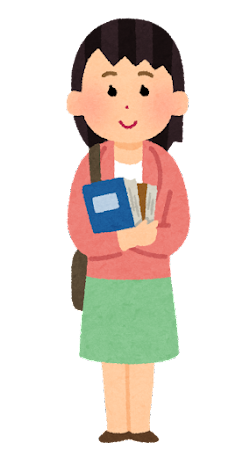 A: Hello. What’s your name?	       		B: Hello, I’m _____________. And you?A: Nice to meet you. Where are you from?	B: I’m from _________. How about you?A: I’m from __________.A: What time do you ~~?			B: I ~~ at ________am/pm.My Daily Routine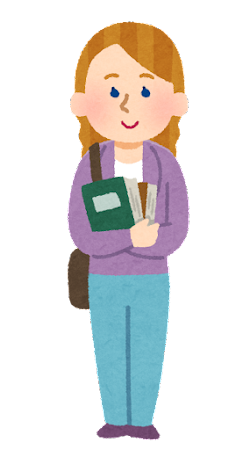 A: Hello. What’s your name?	       		B: Hello, I’m _____________. And you?A: Nice to meet you. Where are you from?	B: I’m from _________. How about you?A: I’m from __________.A: What time do you ~~?			B: I ~~ at ________am/pm.Name  Country ________________________________________________________________________________________________________get upeat breakfastgo to schoolstudy Englisheat lunchgo homedo your homeworkeat dinnertake a bathgo to bedName  Country ________________________________________________________________________________________________________get upeat breakfastgo to schoolstudy Englisheat lunchgo homedo your homeworkeat dinnertake a bathgo to bedName  Country ________________________________________________________________________________________________________get upeat breakfastgo to schoolstudy Englisheat lunchgo homedo your homeworkeat dinnertake a bathgo to bedName  Country ________________________________________________________________________________________________________get upeat breakfastgo to schoolstudy Englisheat lunchgo homedo your homeworkeat dinnertake a bathgo to bedName  Country ________________________________________________________________________________________________________get upeat breakfastgo to schoolstudy Englisheat lunchgo homedo your homeworkeat dinnertake a bathgo to bed